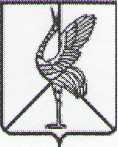 Совет городского поселения «Шерловогорское»РЕШЕНИЕ25 мая 2016 года                                                                                                      № 315                                                                                                                                                                                                                                                                                                 поселок городского типа Шерловая ГораОб утверждении актуализации схемы теплоснабжения городского поселения «Шерловогорское» до 2028 года по состоянию на 2016 год           Руководствуясь Федеральным законом от 06.10.2003 года № 131 – ФЗ «Об общих принципах организации местного самоуправления в Российской Федерации», Федеральным законом от 27.07.2010 года № 190 – ФЗ «О теплоснабжении», Постановлением Правительства Российской Федерации от 22.02.2012 года № 154 «О требованиях к схемам теплоснабжения, порядку их разработки и утверждения», Уставом городского поселения «Шерловогорское», Совет городского поселения «Шерловогорское» решил:Утвердить актуализацию схемы теплоснабжения городского поселения «Шерловогорское» до 2028 года по состоянию на 2016год.           2. Настоящее  решение вступает в силу на следующий день  после дня его официального опубликования (обнародования). 3. Настоящее решение разместить  на официальном сайте городского поселения «Шерловогорское» в информационно – телекоммуникационной сети «Интернет».         Глава городского поселения«Шерловогорское»                                                          Н.Ю. Чернолихова